A.	Call to Order-	Salute to Flag-	Roll Call                                                                                             B.	Old BusinessC.	New Business -	December Application(s)D.	Public Comment (on issues not relating to present or pending Applications or litigation)E.	Memorialization of ResolutionsF.	Approval/Acceptance of Regular Meeting Minutes-    	November 23, 2021G.	Adjournment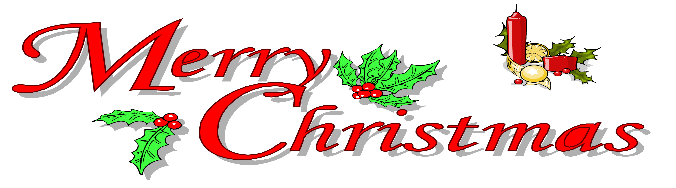 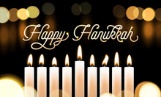 ZONING BOARD OF ADJUSTMENT MEETINGDECEMBER 8, 2021A G E N D ACase No.ApplicantLocationApplicationCompleteTime To Act21-26Rolf & Sharon Parrenas46 Price St..Bulk Variances/Shed/PatioNovember 23, 2021March 23, 2022CONTINUED APPLICATION(S)CONTINUED APPLICATION(S)CONTINUED APPLICATION(S)CONTINUED APPLICATION(S)CONTINUED APPLICATION(S)CONTINUED APPLICATION(S)Case No.ApplicantLocationApplicationCompleteTime To ActHOLD OVER APPLICATION(S)HOLD OVER APPLICATION(S)HOLD OVER APPLICATION(S)HOLD OVER APPLICATION(S)HOLD OVER APPLICATION(S)HOLD OVER APPLICATION(S)Case No.ApplicantLocationApplicationCompleteTime To Act